Stundenrapport – MM.JJJJUnternehmenCall Center AG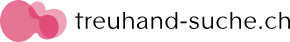 MitarbeiterMax MustermannPosition, AbteilungOperator, Customer SupportTagArbeitsbeginnArbeitsendePauseArbeitszeitAbwesenheit109:0018:241:008,4209:0018:241:008,4309:0018:241:008,4409:0018:241:008,4509:0018:241:008,4678----Urlaub909:0018:241:008,41009:0018:241:008,41109:0018:241:008,41209:0018:241:008,413141509:0018:241:008,41609:0018:241:008,41709:0018:241:008,41809:0018:241:008,41909:0018:241:008,420212209:0018:241:008,423----Krank24----Krank2509:0018:241:008,42609:0018:241:008,427282909:0018:241:008,43009:0018:241:008,43109:0018:241:008,4Arbeitstage23Verwendete Urlaubstage1Soll Arbeitzeit193,2Übrige Urlaubstage23Ist Arbeitzeit193,2Verwendete Kranktage2Arbeitzeit Differenz0Übrige Kranktage8Datumtt.mm.jjjjUnterschrift Arbeitgeber Unterschrift Arbeitnehmer